DYŻUR WAKACYJNY 2022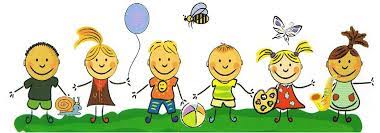 Przedszkolem dyżurującym w lipcu jest Przedszkole nr 9 - ul. Pułtuska 143,             
w sierpniu Przedszkole nr 7, ul. 11 listopada 50Dyżur odbywa się zgodnie z wytycznymi GIS i procedurami bezpieczeństwa obowiązującymi w placówkach.Przedszkola w okresie wakacyjnym czynne są w godzinach 7.30-16.30Do macierzystego przedszkola w terminie od 23.05.2022 do 27.05.2022
(ostateczny termin zgłoszenia), do godz. 15:00, należy dostarczyć następujące dokumenty:Kartę zgłoszenia dziecka na dyżur do pobrania na stronie internetowej swojego przedszkolaPotwierdzenie przelewu opłaty za zadeklarowany okres pobytu dziecka 
w okresie wakacyjnym w przedszkolu 8 zł - stawka żywieniowa1 zł - za każdą rozpoczęta godzinę ponad podstawę programową (podstawa programowa 8.00-13.00)wszystko należy pomnożyć przez ilość dni zadeklarowanych w miesiącuW tytule przelewu należy wpisać: opłata za dyżur wakacyjny - podać miesiąc, imię 
i nazwisko dziecka oraz okres zadeklarowanego pobytu w placówce.Opłaty dokonywane są z góry:Przedszkole nr  9:Opłata za pobyt dziecka – BS Wyszków 97 8931 0003 0002 1698 2000 0101Opłata za żywienie – BS Wyszków 70 8931 0003 0002 1698 2000 0102Przedszkole nr 7:Opłata za pobyt dziecka – BS Wyszków59 8931 0003 0002 1728 2000 0101Opłata za żywienie – BS Wyszków32 8931 0003 0002 1728 2000 0102Bardzo prosimy o przemyślane i ostateczne decyzje. 